DESCRIBE WEAKNESS OR DEFICIENCY: DESCRIBE CORRECTIVE ACTIONS TAKEN TO DATE AND RESULTS: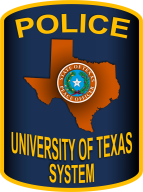 THE  SYSTEM POLICE DEPARTMENTFIELD TRAINING OFFICER PROGRAMREQUEST FOR INTENSIVE REMEDIAL TRAININGDATE:  POLICE OFFICER:POLICE OFFICER:FIELD TRAINING OFFICER:FIELD TRAINING OFFICER:FIELD TRAINING OFFICER: